АКТобщественной проверкина основании плана работы Общественной палаты г.о. Королев, 
в рамках проведения системного и комплексного общественного контроля, 
проведена проверка технологии работ  по капитальному  ремонту мягкой кровли на МКД по адресу: ул. Комитетский лес д.15.Сроки проведения общественного контроля: 10.07.2019 г.Основания для проведения общественной проверки: план работы Общественной палаты г.о. КоролевФорма общественного контроля: общественная проверкаПредмет общественной проверки: технология работ капитального ремонта мягкой кровли на МКД по адресу: ул. Комитетский лес д.15.Состав группы общественного контроля:Члены комиссии «по ЖКХ, капитальному ремонту, контролю за качеством работы управляющих компаний, архитектуре, архитектурному облику городов, благоустройству территорий, дорожному хозяйству и транспорту» Общественной палаты г.о. Королев: 1. Белозерова Маргарита Нурлаяновна – и.о.председателя комиссии2. Якимова Варвара Владиславовна – член комиссии4. Джобава Зураб Вахтангович – член комиссииГруппа общественного контроля провела визуальный осмотр порядка работ по капитальному ремонту мягкой кровли на МКД по адресу: ул. Комитетский лес д.15.Проверкой установлено: - источником финансирования работ является спец.счет с накопленным кап.взносом жителей МКД по адресу: ул. Комитетский лес д.15.;- работы проводит Подрядчик, выбранный общим собранием собственников, ООО " Градиент";- работы начаты в срок в соответствии с Договором;- в настоящее время, выставлены маяки, демонтировано поврежденное покрытие;- очищена поверхность от изношенного кровельного материала;- выполняется полная замена кровельной стяжки;- подача бетонной смеси на кровлю производится бетононасосом. Спец.счёт  в МКД требует от собственников домов большой активности, проявления инициативы, самостоятельности в осуществлении поставленной, общим собранием собственников дома, цели! Но при поддержке УК ОАО «Жилкомплекс», Ассоциации Управдомов становится возможна реализация самых смелых планов жителей.  Работа продолжается и находится на контроле Общественной палаты г.о. Королев Приложение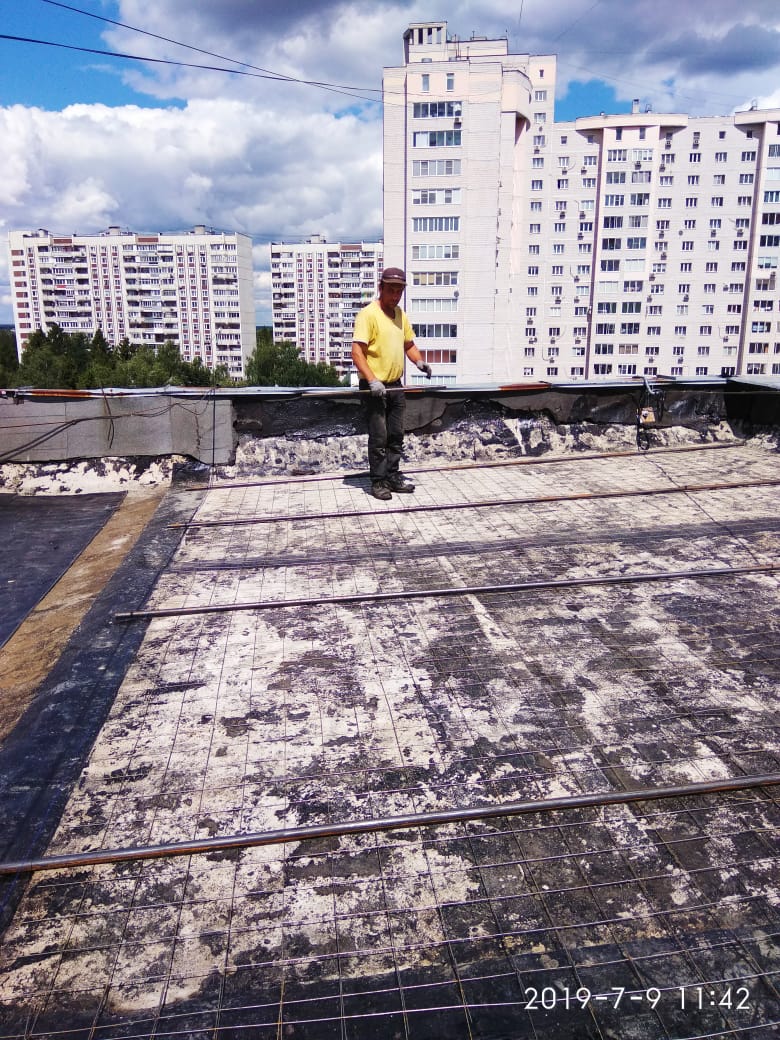 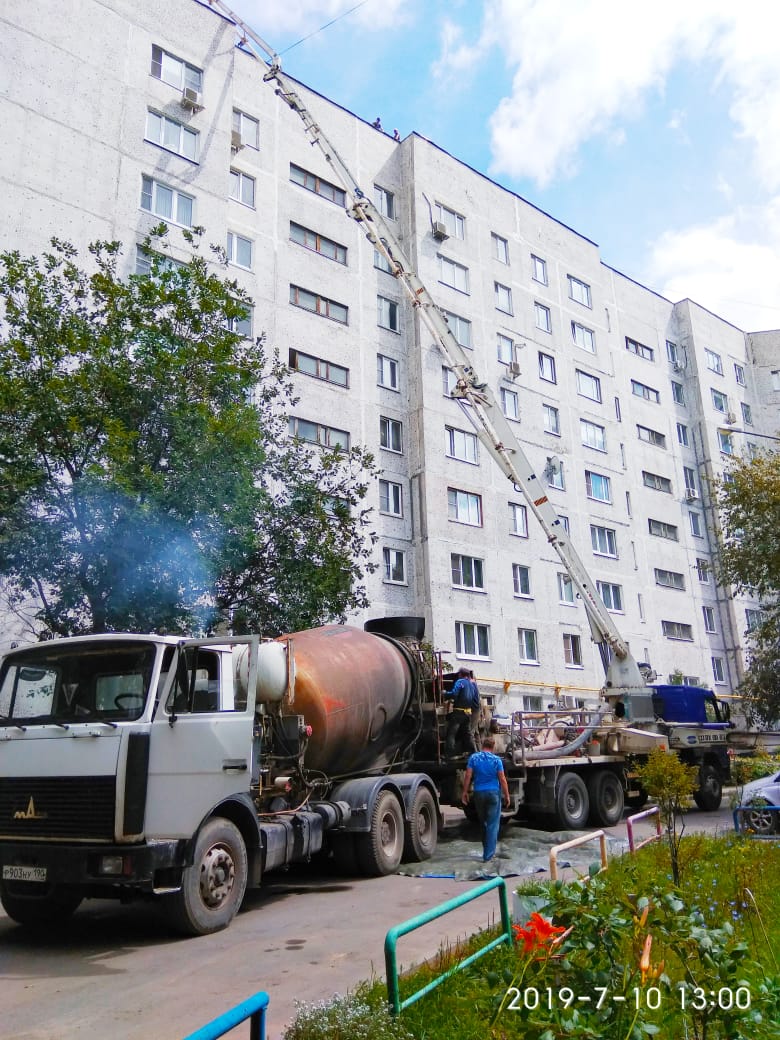 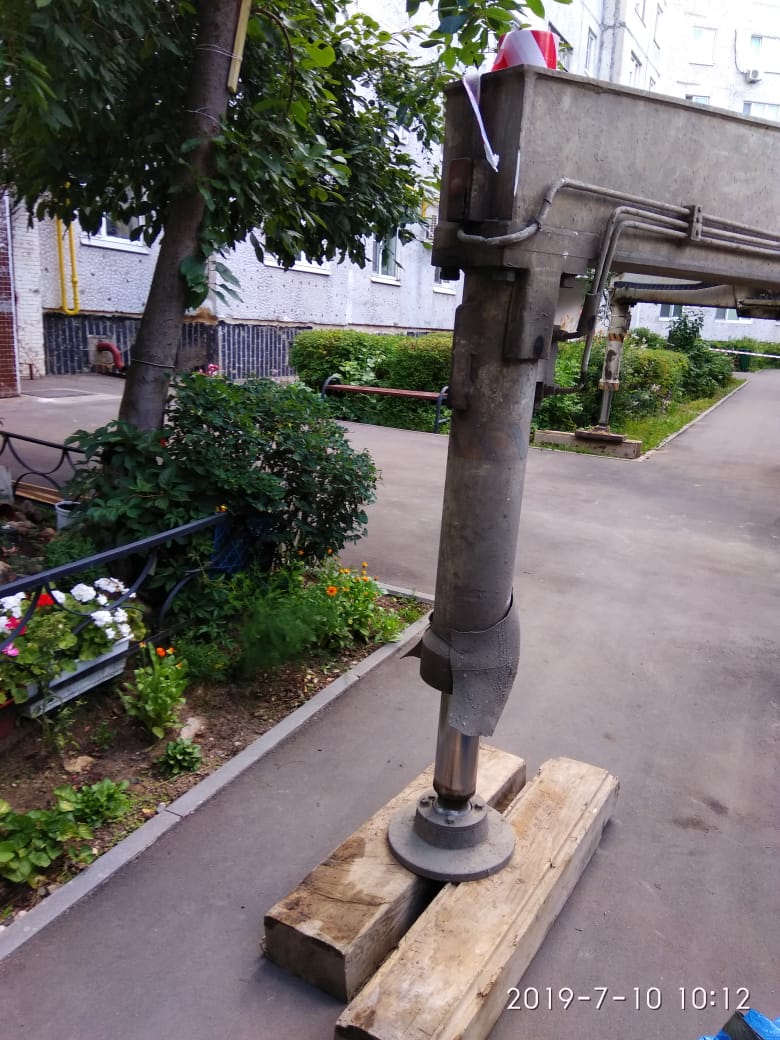 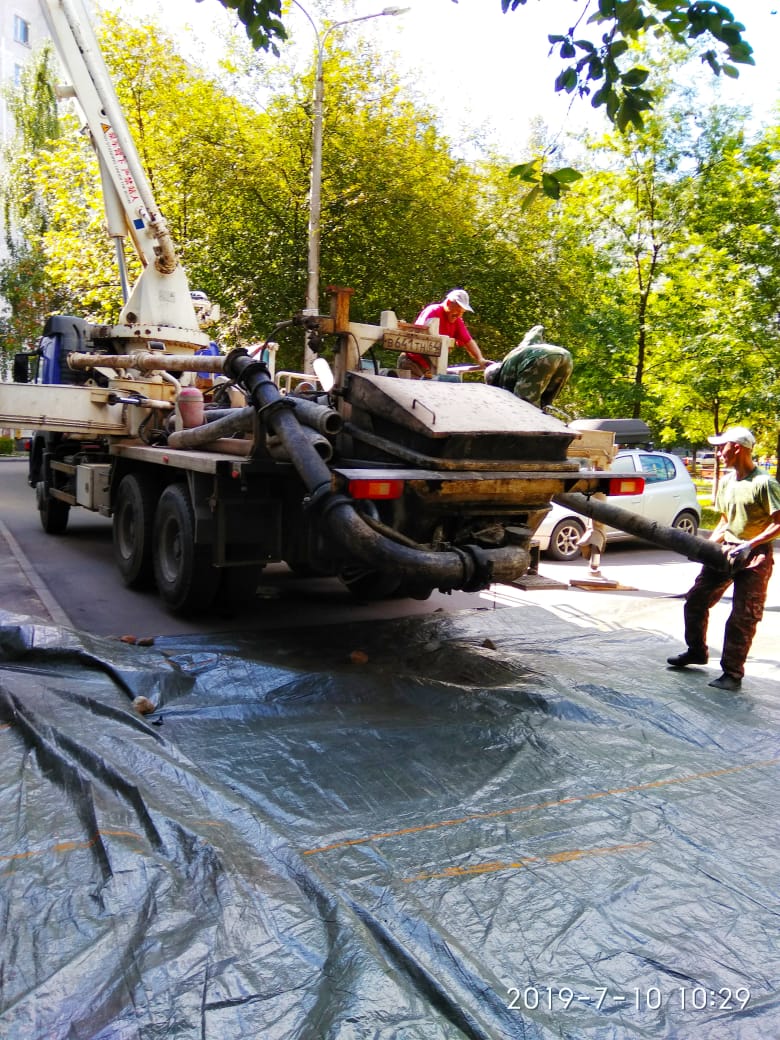 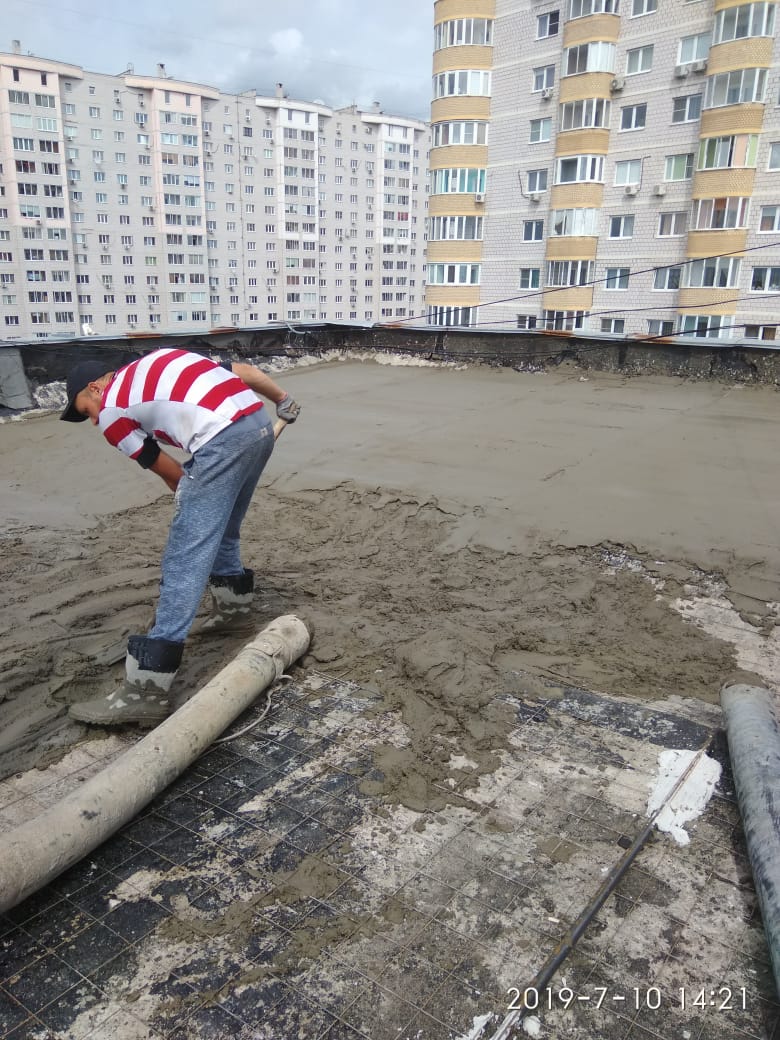 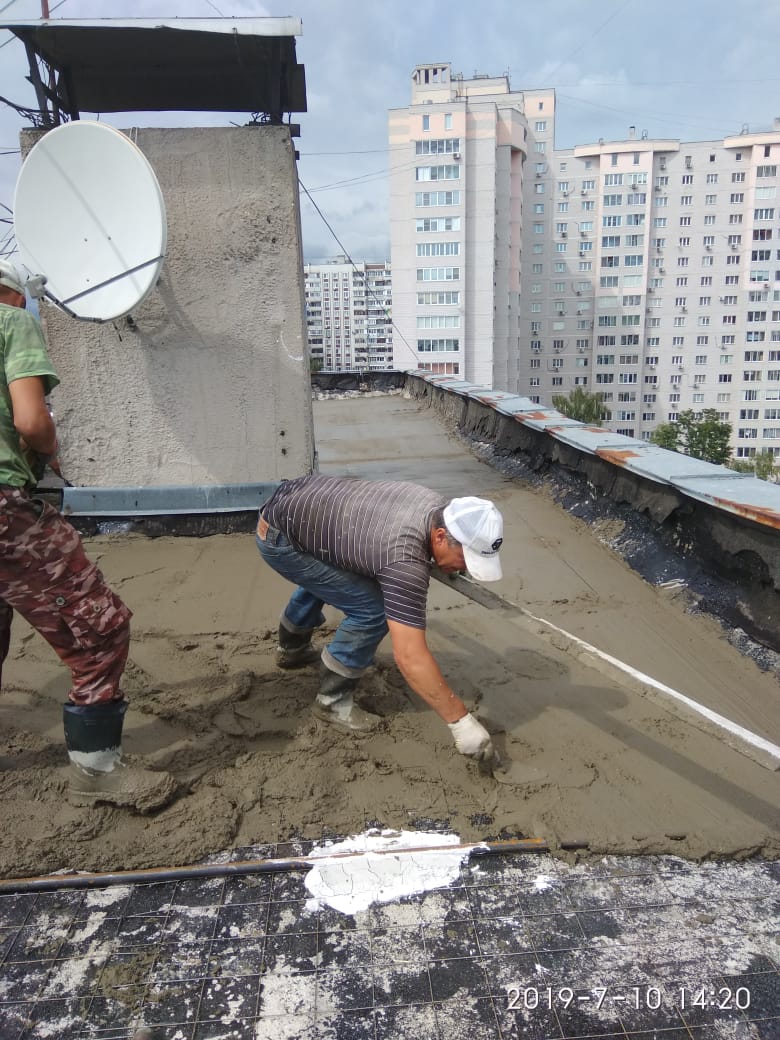 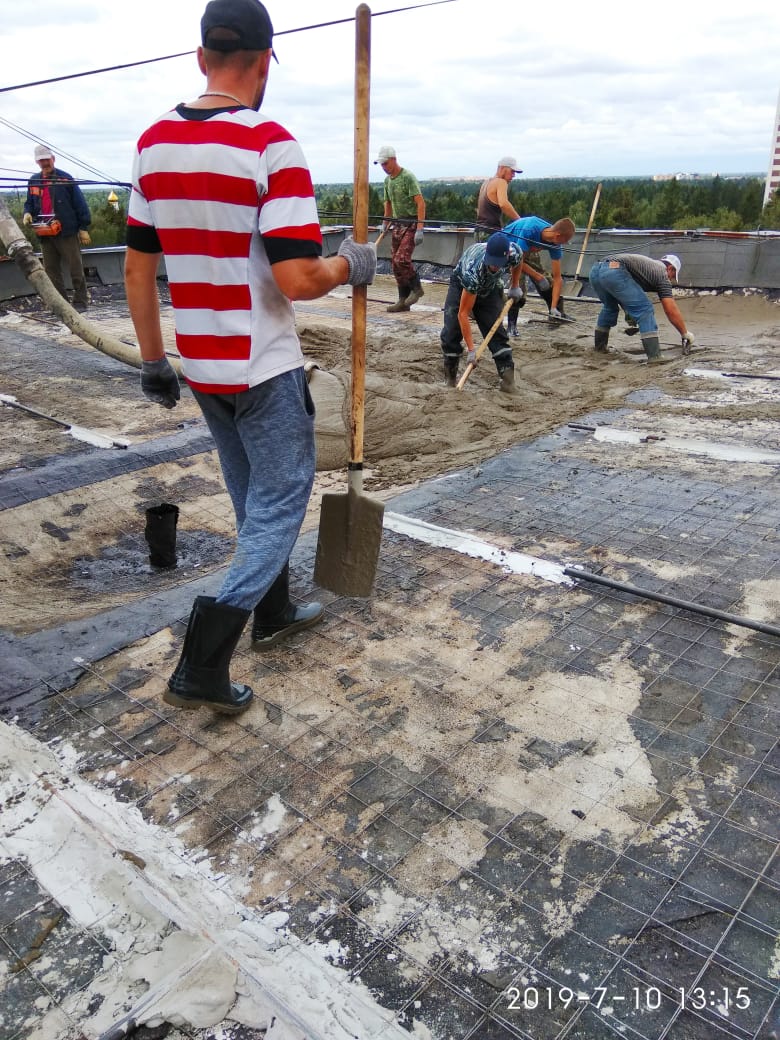 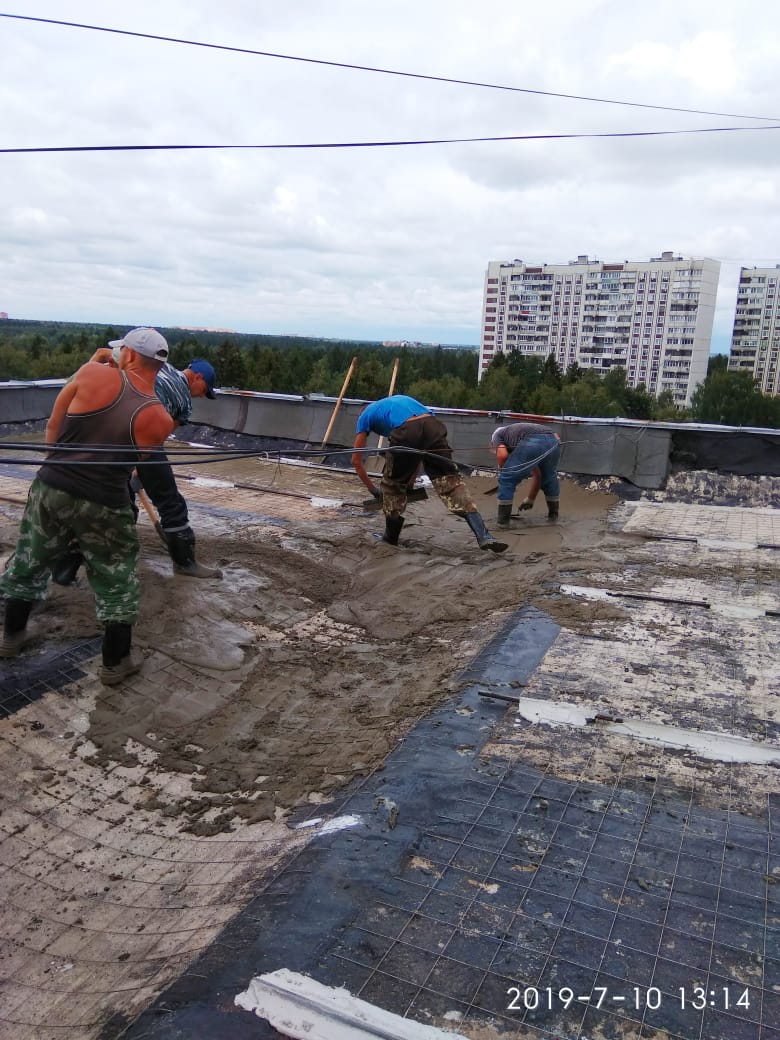 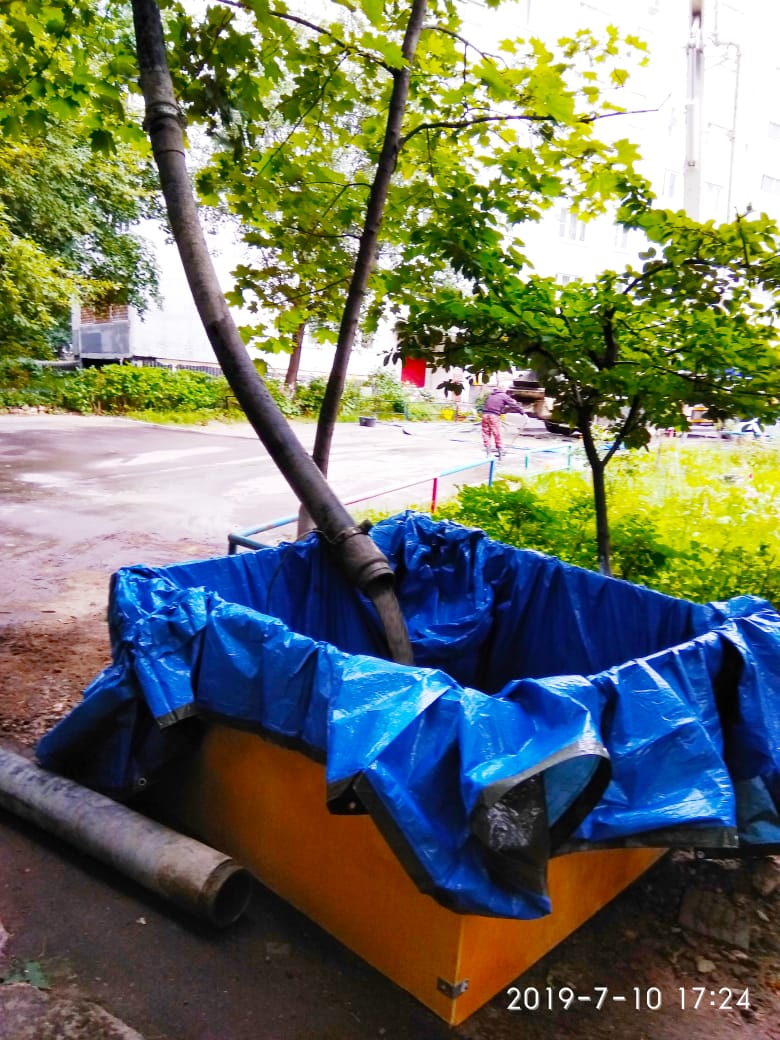 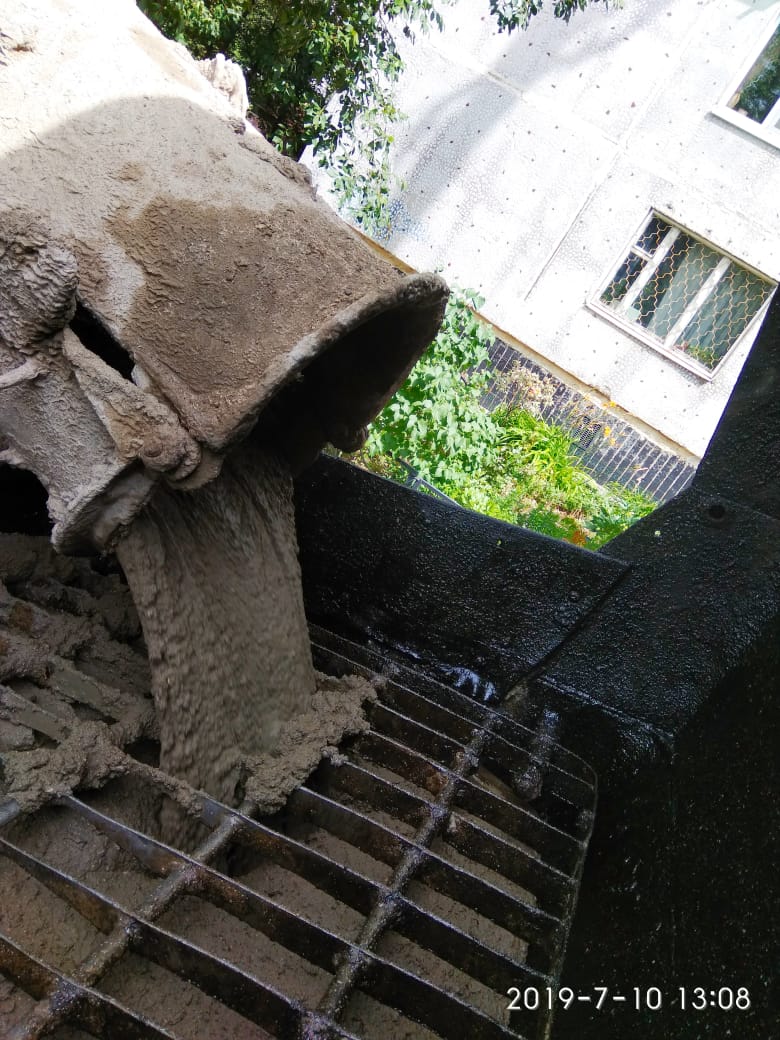 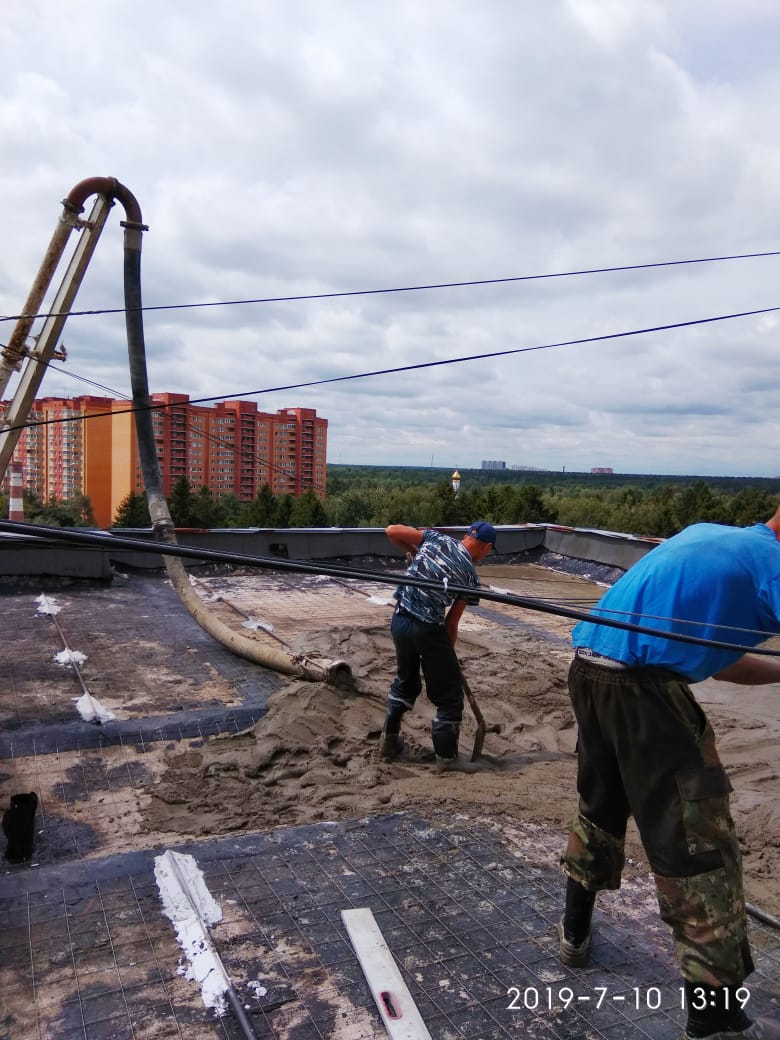 «УТВЕРЖДЕНО»Решением Совета Общественной палаты г.о. Королев Московской областиот 23.07.2019 протокол № 16И.о. председателя комиссии «по ЖКХ, капитальному ремонту, контролю за качеством работы управляющих компаний, архитектуре, архитектурному облику городов, благоустройству территорий, дорожному хозяйству и транспорту» Общественной палаты г.о.КоролевМ.Н. Белозерова  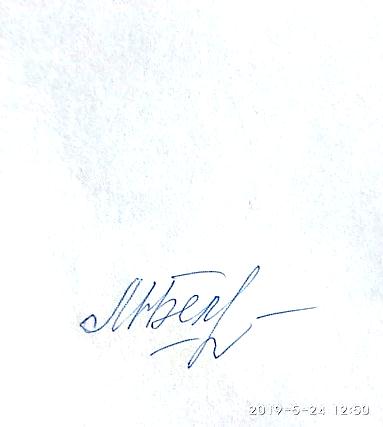 